Engine Company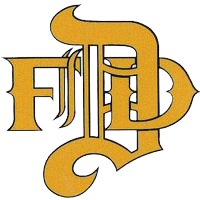 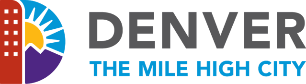 Equipment RequestDate:	Submitted By:	Phone:	Email:	Captain:	Chief:	Item:	Quantity:		Reason:	  Requisition Justification:  Item:	Quantity:		Reason:	  Requisition Justification:  Item:	Quantity:		Reason:	  Requisition Justification:  Item:	Quantity:		Reason:	  Requisition Justification:  Item:	Quantity:		Reason:	  Requisition Justification:  